Lutz Parent GroupMeeting Minutes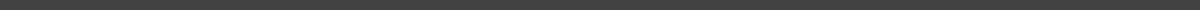 30 November 2022/ 6:30 PM / Cafeteria ATTENDEESJannie McClean, Ann Green, Nick DeVault, Paul Yestrepsky, Lauren Steiner, Joann O’Neill, Dana McGillen, Christina Lucas, Jim TrupianoCALLED TO ORDER at 6:37pmNOTESPrincipal’s Report: 1st of December - PAWS store opens; PAWS assembly on Thursday14th of December - Picture retakes15th of December - Student Council meeting with Ms. Lauren19th of December - Completer Pancake Breakfast in the gym 21st of December - Student of the Month Assembly via Zoom22nd of December - Student Holiday Lunch and ActivitiesTeacher’s Report:Ms. Lauren reports that the staff loved the dinner that the parent group provided! Qdoba food bar was a hit! They are very thankful to the parent group The Giving Tree/Spirit week was this week. There were tons of donations of items for teens this year. They will be delivered next week to the children.Mr. Nick’s birthday is December 11th - Happy Birthday to him!Old Business:The memorial plaque for the tree that students planted in remembrance of a former student will be purchased this month. There will be a dedication ceremony announced at a future dateThe Achatz Pie Fundraiser run by Norma Joshua-Lee went well. There were 89 pies sold for a profit of $445The Halloween dance chaired by Ann Green was great fun! There were tons of parent volunteers, everything ran really smoothly. The cost of the dance came in $7.99 over budget for a total of $607.99. Ms. Patti ran the Life Beyond Lutz seminar for parents at the dance and it was wonderful. There was a lot of positive feedback and we will continue this tradition next yearNew Business:Our Treasurer, Jim Young resigned at the October meeting.  Our Secretary, Jackie Boyle resigned by email. We are going to post the openings on the school website and it will be emailed to parents that we have open positions for Corresponding Secretary and Treasurer. Joann O’Neill was voted in as new Recording Secretary.We reviewed the ByLaws and Policies & Procedures with the group. A motion was made by Jannie McClean to adopt them; second by Ann Green. Vote to approve both was unanimous. Quorum was metHoliday ornaments have arrived and are at Lutz. Ann Green will contact Sheryl Beach to pick them up and decorate them. No chair needed for student lunch, just parent volunteers to serve. Ann will create a signup genius for Paul to send outAnn Green reports that the RaiseRightSCRIP fundraiser is up and running. Gift cards can be purchased online by creating an account with Raise Right and using our ENROLLMENT CODE: 5TPLUYPIXTPV and a percentage of the gift card purchase will be paid back to Lutz Parent Group to use for student activitiesDate for Valentine's Dance is set for February 9th. We will ask for committee chair volunteer at next meetingDana McGillen worked very hard to come up with two parent questionnaires; One to write a Mission Statement for our group and one to ask how to make our meeting more “parent friendly” to help gain members. These will be posted on the website and email blasted to all parents/caregiversAnn Green will create an Amazon Smiles Account for Lutz and have information for next meetingOther fundraising discussions and wish list were tabled to next meetingDECEMBER MEETING: DECEMBER 20, 2022 @ 6:30pm VIA ZOOM